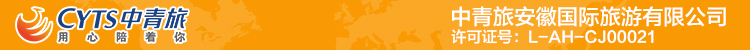 日本本州双古都+追忆灌篮高手 5 晚 6 日游行程单南京起止行程安排费用说明购物点其他说明产品编号JLC20240504出发地日本目的地大阪行程天数6去程交通飞机返程交通飞机参考航班无无无无无产品亮点无无无无无D1D1行程详情南京-名古屋 HO1615(1540-1920) 最终以航空公司系统确认为准请各位贵宾按照出团通知书准时在南京禄口国际机场集合，办理登机手续，前往日本名古屋中部机场，抵达后前往酒店办用餐早餐：X     午餐：X     晚餐：X   住宿中部2-3钻酒店D2D2行程详情富士山 5 合目—新仓浅间神社—山中湖—富士草原栈桥—忍野八海【富士山五合目】高耸云霄的富士山是日本的象征，她从古至今受到人们的喜爱，被称之为是日本人心灵的归宿，在世界上也用餐早餐：酒店内     午餐：富士日本特色寿喜锅     晚餐：特色温泉料理   住宿富士山温泉酒店D3D3行程详情镰仓高校前—江之电—鶴岡八幡宮—镰仓小町通  芝公园+东京塔（远观）、皇居二重桥【镰仓高校前】日本知名动漫《灌篮高手》动漫中的场景即是以镰仓高校前站为原本创作的。用餐早餐：酒店内     午餐：X     晚餐：X   住宿东京地区日本2-3钻酒店D4D4行程详情东京：浅草寺、综合免税、台场(自由女神像打卡)、银座自由活动【浅草寺】浅草寺是东京历史悠久、人气旺的寺院，也是浅草地区的中心，供奉的本尊是圣观音。用餐早餐：酒店内     午餐：X     晚餐：X   住宿中部地区日本2-3钻酒店D5D5行程详情京都-奈良-大阪：  三年二年坂+清水寺（参拜自理）—抹茶体验—奈良神鹿公园—东大寺(外观)—春日大社古都街区【三年坂二年坂】三年坂二年坂是通往清水寺的小石头坡道，与清水板一样是历史保护街区。这一代道路的两侧都用餐早餐：酒店内     午餐：京都百年特色料理     晚餐：X   住宿大阪市区日本3-4钻酒店D6D6行程详情大阪城(不登城)、综合免税、心斋桥+道顿崛  大阪-南京 HO1612（1800-1950） 最终以航空公司系统确认为准【大阪城】（不登城）丰臣秀吉于 1583 年所建，是由雄伟的石墙切凿而成，大阪城公园内城中央耸立着大阪城的主体建筑天用餐早餐：酒店内     午餐：日式创作料理     晚餐：X   住宿无费用包含服务标准（已含项目） 服务标准（已含项目） 服务标准（已含项目） 费用不包含 各地至合肥机场交通费；  出入境海关课税、超重行李的托运费及保管费、酒店内收费电视、电话、饮品、烟酒等境外个人消费 各地至合肥机场交通费；  出入境海关课税、超重行李的托运费及保管费、酒店内收费电视、电话、饮品、烟酒等境外个人消费 各地至合肥机场交通费；  出入境海关课税、超重行李的托运费及保管费、酒店内收费电视、电话、饮品、烟酒等境外个人消费项目类型描述停留时间参考价格东京综合免税店日本保健品、化妆品等日本特色产品60 分钟关西日本综合免税店日本保健品、化妆品等日本特色产60 分钟退改规则以旅游合同约定为准，如按约定比例扣除的必要的费用低于实际发生的费用，旅游者按照实际发生的费用支付。报名材料所属上海领区：上海、江苏、浙江、安徽、江西（领区外需提供居住证）保险信息以旅游合同约定为准，如按约定比例扣除的必要的费用低于实际发生的费用，旅游者按照实际发生的费用支付。